Приложение 4Уважаемые господа!Сафоновский район расположен в центральной части Смоленской области. Административным центром районного муниципального образования является город Сафоново.Общая площадь муниципального образования составляет 225,8 тыс. га. Средние размеры в направлении восток-запад – 56 км, север-юг – 40 км.Город Сафоново находится на железнодорожной магистрали Москва – Минск в 102 километрах к востоку от города Смоленска.На территории района имеются искусственные водоемы общей площадью 314 га, под естественными водоемами 82 га.Преобладающими почвами на территории района являются: дерново-слабо-средне-сильно подзолистые суглинистые на глинах и суглинках.Производство местных строительных материалов является базовой для развития большинства отраслей и основывается прежде всего на использовании общераспространенных полезных ископаемых для производства керамзита и кирпича (песков, песчано-гравийных смесей, глин и суглинков). На территории Сафоновского района расположен самый крупный торфяник– Голубьев Мох в пойме р. Дымка.В состав муниципального образования «Сафоновский район» Смоленской области входят:-городское поселение - 1 (г. Сафоново);-сельские поселения - 12 (в том числе: Барановское, Беленинское, Вадинское, Вышегорское, Зимницкое, Издешковское, Казулинское, Николо-Погореловское, Прудковское, Пушкинское, Рыбковское, Старосельское).Сельских населенных пунктов-227.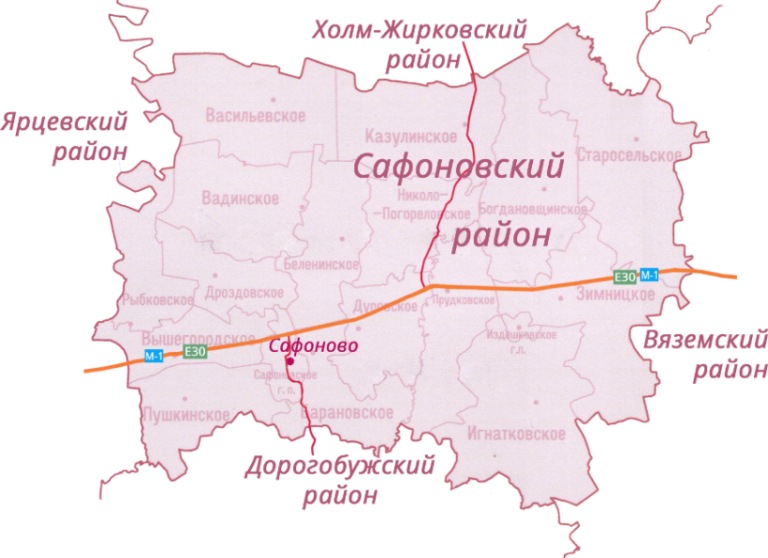 Площадка № 67-17-10Площадка № 67-17-10Площадка № 67-17-10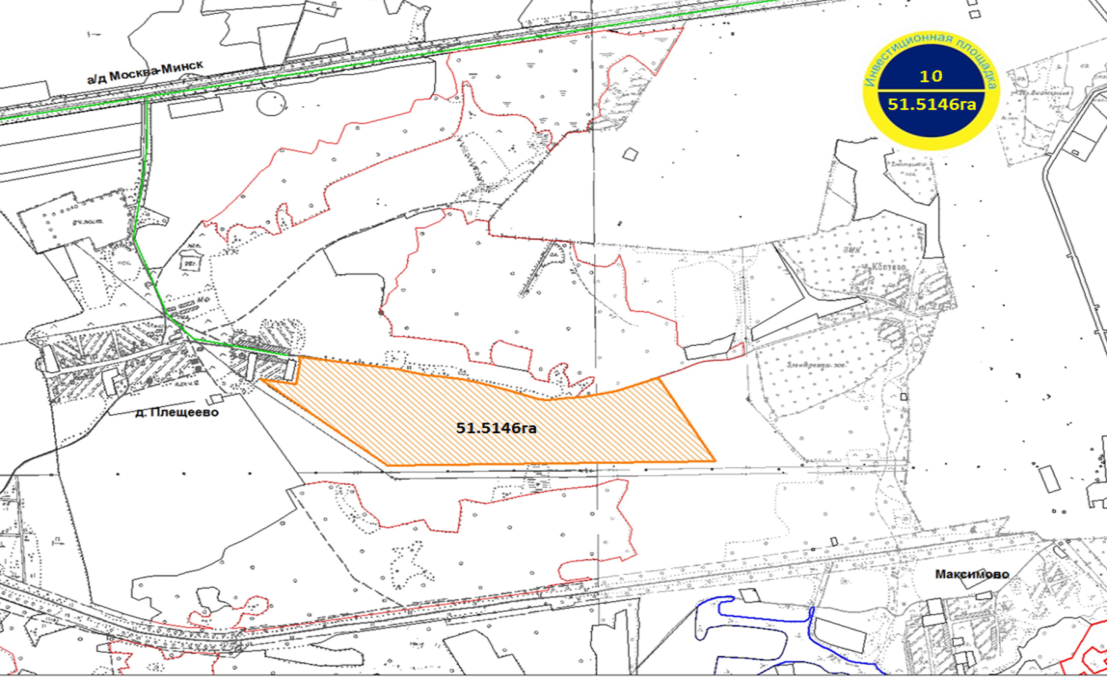 Месторасположение инвестиционной площадкиСмоленская область, Сафоновский район, восточнее д.Плещеево, в непосредственной близости к г.СафоновоСмоленская область, Сафоновский район, восточнее д.Плещеево, в непосредственной близости к г.СафоновоКатегория земель и вид разрешенного использования- земли сельскохозяйственного значения;-  приоритетное направление использования- тепличное хозяйство- земли сельскохозяйственного значения;-  приоритетное направление использования- тепличное хозяйствоКадастровый номер67:17:0080201:49567:17:0080201:495Общая площадь51,5 га51,5 гаФорма собственностигосударственнаягосударственнаяУсловия приобретения аренда/выкупДолгосрочная аренда – 24 тыс.руб. в годДолгосрочная аренда – 24 тыс.руб. в годНаличие строений (площадь, этажность и высота потолков)Участок свободен от объектов строительстваУчасток свободен от объектов строительстваКраткая характеристика инженерной инфраструктуры(в случае ее отсутствия – информация о возможности подключения)Газоснабжение: точка подключения в 8,5 км от участка. Имеется техническая возможность газоснабжения с потреблением газа 15000 куб. м/час. Точка подключения к сети газораспределения - газопровод высокого давления Ø 426 мм в районе ГРС Сафоново. Сроки осуществления технологического присоединения- 18 месяцев. Ориентировочная стоимость работ по газификации - 12 млн. рублей. Электроснабжение: Ближайшим открытым центром питания, к которому возможно осуществление технологического присоединения является ПС Сафоново 110/6. Резерв мощности для технологического присоединения составляет 3,68 МВА. Расстояние от центра питания до границы земельного участка по прямой составляет примерно 2,8 км. . Стоимость технологического присоединения - от 6,0 млн.руб. Сроки осуществления технологического присоединения - 1 год. Водоснабжение: возможно устройство артезианской скважины. Стоимость строительства артезианской скважины - 2,0 млн.руб. Срок исполнения-6 мес.Газоснабжение: точка подключения в 8,5 км от участка. Имеется техническая возможность газоснабжения с потреблением газа 15000 куб. м/час. Точка подключения к сети газораспределения - газопровод высокого давления Ø 426 мм в районе ГРС Сафоново. Сроки осуществления технологического присоединения- 18 месяцев. Ориентировочная стоимость работ по газификации - 12 млн. рублей. Электроснабжение: Ближайшим открытым центром питания, к которому возможно осуществление технологического присоединения является ПС Сафоново 110/6. Резерв мощности для технологического присоединения составляет 3,68 МВА. Расстояние от центра питания до границы земельного участка по прямой составляет примерно 2,8 км. . Стоимость технологического присоединения - от 6,0 млн.руб. Сроки осуществления технологического присоединения - 1 год. Водоснабжение: возможно устройство артезианской скважины. Стоимость строительства артезианской скважины - 2,0 млн.руб. Срок исполнения-6 мес.Транспортная доступность (наличие жд ветки, прилегание автомобильной дороги, наличие и покрытие подъездной автомобильной дороги)Инвестиционная площадка находится  на перекрестке  автомобильной дороги федерального значения М-1 «Беларусь» (и поворот на д. Плещеево) и в 5 км. от ближайшей железнодорожной станции. Железнодорожная промышленная ветка, проходит примерно в 1км от рассматриваемого земельного участка.Инвестиционная площадка находится  на перекрестке  автомобильной дороги федерального значения М-1 «Беларусь» (и поворот на д. Плещеево) и в 5 км. от ближайшей железнодорожной станции. Железнодорожная промышленная ветка, проходит примерно в 1км от рассматриваемого земельного участка.Дополнительные сведенияТрудовые ресурсы (численность трудоспособного населения):- г.Сафоново - 23052 чел.;- МО «Сафоновский район» Смоленской области - 31917 чел.;- МО «Ярцевский район» Смоленской области - 27087 чел.; - МО «Дорогобужский район» Смоленской области – 13926 чел.; - МО «Вяземский район» Смоленской области - 40888 чел.Трудовые ресурсы (численность трудоспособного населения):- г.Сафоново - 23052 чел.;- МО «Сафоновский район» Смоленской области - 31917 чел.;- МО «Ярцевский район» Смоленской области - 27087 чел.; - МО «Дорогобужский район» Смоленской области – 13926 чел.; - МО «Вяземский район» Смоленской области - 40888 чел.Трудовые ресурсы (численность трудоспособного населения):- г.Сафоново - 23052 чел.;- МО «Сафоновский район» Смоленской области - 31917 чел.;- МО «Ярцевский район» Смоленской области - 27087 чел.; - МО «Дорогобужский район» Смоленской области – 13926 чел.; - МО «Вяземский район» Смоленской области - 40888 чел.Формы поддержки инвестиционной деятельности- субсидии на возмещение части процентной ставки по инвестиционным кредитам;- субсидии на культуртехнические мероприятия и внесение мелиорантов;- субсидии на возмещение части затрат на приобретение с/х техники для производства с/х продукции;- субсидии на оказание несвязанной поддержки в области растениеводства;- субсидии на возмещение части затрат на приобретение элитных семян;- субсидии на повышение продуктивности в молочном скотоводстве;- субсидии на содержание племенных сельскохозяйственных животных;- субсидии на возмещение части затрат на содержание высокопродуктивного пологолья молочных коров;- субсидии на возмещение части затрат на содержание товарного поголовья молочных коров;- субсидии на возмещение части затрат на проведение технологического аудита.- субсидии на возмещение части процентной ставки по инвестиционным кредитам;- субсидии на культуртехнические мероприятия и внесение мелиорантов;- субсидии на возмещение части затрат на приобретение с/х техники для производства с/х продукции;- субсидии на оказание несвязанной поддержки в области растениеводства;- субсидии на возмещение части затрат на приобретение элитных семян;- субсидии на повышение продуктивности в молочном скотоводстве;- субсидии на содержание племенных сельскохозяйственных животных;- субсидии на возмещение части затрат на содержание высокопродуктивного пологолья молочных коров;- субсидии на возмещение части затрат на содержание товарного поголовья молочных коров;- субсидии на возмещение части затрат на проведение технологического аудита.- субсидии на возмещение части процентной ставки по инвестиционным кредитам;- субсидии на культуртехнические мероприятия и внесение мелиорантов;- субсидии на возмещение части затрат на приобретение с/х техники для производства с/х продукции;- субсидии на оказание несвязанной поддержки в области растениеводства;- субсидии на возмещение части затрат на приобретение элитных семян;- субсидии на повышение продуктивности в молочном скотоводстве;- субсидии на содержание племенных сельскохозяйственных животных;- субсидии на возмещение части затрат на содержание высокопродуктивного пологолья молочных коров;- субсидии на возмещение части затрат на содержание товарного поголовья молочных коров;- субсидии на возмещение части затрат на проведение технологического аудита.Контактныеданныекоординатора проектаФИОПомельникова Екатерина СергеевнаПомельникова Екатерина СергеевнаКонтактныеданныекоординатора проектаТелефон8(48142) 4-15-878(48142) 4-15-87Контактныеданныекоординатора проектаE-mail:safonovo@admin-smolensk.rusafonovo@admin-smolensk.ruКонтактныеданныекоординатора проектаЭл. адрес сайта (при наличии)www.admin-safonovo.ruwww.admin-safonovo.ru